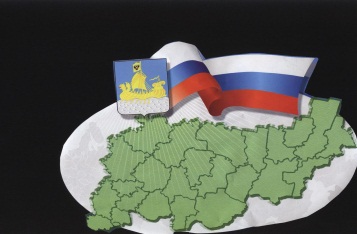                                                           ИНФОРМАЦИОННЫЙ БЮЛЛЕТЕНЬСодержаниеРешение Совета депутатов Сандогорского сельского поселения от 31.10.2017 № 64О внесении изменений в решение Совета депутатов Сандогорского сельского поселения от 30.12.2016 № 20 «О бюджете муниципального образования Сандогорское сельское поселение на 2017 год» …………………………1Решение Совета депутатов Сандогорского сельского поселения от 31.10.2017 № 65Об отчете исполнения бюджета Сандогорского сельского поселения за 9 месяцев 2017 года…………………8Постановление администрации Сандогорского сельского поселения от 31.10.2017 № 33О внесении изменений в административный регламент предоставления администрацией Сандогорского сельского поселения Костромского муниципального района Костромской области муниципальной услуги по выдаче ордера на производство земляных работ на территории Сандогорского сельского поселения, утверждённый постановлением администрации Сандогорского сельского поселения от 18.06.2012 № 34, в редакции постановления администрации Сандогорского сельского поселения от 30.06.2016 № 39……………25*****СОВЕТ ДЕПУТАТОВ САНДОГОРСКОГО СЕЛЬСКОГО ПОСЕЛЕНИЯКОСТРОМСКОГО МУНИЦИПАЛЬНОГО РАЙОНА КОСТРОМСКОЙ ОБЛАСТИтретий созывР Е Ш Е Н И Еот 31 октября 2017 г. № 64                                                                                                                           с. СандогораРассмотрев бюджет Сандогорского сельского поселения на 2017 год,Совет депутатов Сандогорского сельского поселения РЕШИЛ:1. Увеличить доходную часть бюджета на 407 441 руб., в том числе: увеличения денежных межбюджетных трансфертов, передаваемых из бюджета Костромского муниципального района в бюджет сельского поселения, на 210 469 руб., увеличения кассового поступления налоговых доходов по сравнению с утвержденными показателями на 188 972 руб., доходов от арендной платы за передачу в возмездное пользование муниципального имущества на 8 000 руб. Увеличить расходную часть бюджета на 417 290 рублей.2. Внести в решение Совета депутатов Сандогорского сельское поселение от 30 декабря 2016 года № 20 «О бюджете муниципального образования Сандогорское сельское поселение на 2017 год» (ред. от 28.02.2017 № 23, от 02.05.2017 № 32, от 30.05.2017 № 38, от 30.06.2017 № 42, от 31.07.2017 № 47, от 31.08.2017 № 55, от 29.09.2017 № 60), следующие изменения:п.1 Решения изложить в следующей редакции:«Утвердить бюджет муниципального образования Сандогорское сельское поселение Костромского муниципального района Костромской области на 2017 год» по доходам в сумме 7 905 654 руб., в том числе: объем собственных доходов в сумме 4 035 260 руб., объем безвозмездных поступлений от других бюджетов бюджетной системы Российской Федерации в сумме 3 870 394 руб., и расходам в сумме 8 107 417 руб.»п.2 Решения изложить в следующей редакции:«Утвердить дефицит бюджета 2017г. в сумме 201 763 руб.3. Приложение № 3 «Объем поступления доходов в бюджет Сандогорского сельского поселения на 2017 год», Приложение № 4 «Ведомственная структура, распределение бюджетных ассигнований по разделам, подразделам, целевым статьям и видам расходов классификации расходов бюджета Сандогорского сельского поселения на 2017 год», Приложение 6 «Источники финансирования дефицита Сандогорского сельского поселения Костромского муниципального района Костромской области на 2017 год» изложить в новой редакции.4. Данное Решение Совета депутатов опубликовать в общественно-политическом издании «Депутатский вестник».5. Настоящее решение вступает в силу с момента его опубликования.Глава Сандогорского сельского поселенияКостромского муниципального районаКостромской области                                                                                А.А. НургазизовПриложение № 3 к решению Совета депутатовСандогорского сельского поселения от 31.10.2017 № 64Объем поступления доходов в бюджет Сандогорского сельского поселения на 2017 годПриложение № 4 к решению Совета депутатовСандогорского сельского поселения от 31.10.2017 № 64Ведомственная структура, распределение бюджетных ассигнований по разделам, подразделам, целевым статьям и видам расходов классификации расходов РФ бюджета Сандогорского сельского поселения на 2017 годПриложение № 6 к решению Совета депутатовСандогорского сельского поселения от 31.10.2017 № 64Источники финансирования дефицита Сандогорского сельского поселения Костромского муниципального района Костромской области на 2017 год*****СОВЕТ ДЕПУТАТОВ САНДОГОРСКОГО СЕЛЬСКОГО ПОСЕЛЕНИЯКОСТРОМСКОГО МУНИЦИПАЛЬНОГО РАЙОНА КОСТРОМСКОЙ ОБЛАСТИтретий созывР Е Ш Е Н И Еот 31 октября 2017 года № 65                                                                         с. СандогораРассмотрев отчет об исполнении бюджета Сандогорского сельского поселения за 9 месяцев 2017 года, Совет депутатов Сандогорского сельского поселенияРЕШИЛ:1.Утвердить отчет «Об исполнении бюджета Сандогорского сельского поселения за 9 месяцев  2017 года» по доходам в сумме 4 657 987,57 рублей (приложение №1) и расходам в сумме 4 590 503,39 рублей (приложение №2). Профицит бюджета в сумме 67 484,18 рублей (приложение 3)2. Данное решение вступает в силу с даты подписания и подлежит опубликованию в общественно-политической газете «Депутатский вестник».Глава Сандогорского сельского поселенияКостромского муниципального районаКостромской области                                                                                                                               А.А. НургазизовПриложение № 1 к решению Совета депутатовСандогорского сельского поселения от 31.10.2017 № 65Исполнение бюджета Сандогорского сельского поселения по доходам за 9 месяцев 2017 годаПриложение № 2 к решению Совета депутатовСандогорского сельского поселения от 31.11.2017 № 65Исполнение бюджета Сандогорского сельского поселения по расходам за 9 месяцев 2017 годаПриложение № 3 к решению Совета депутатовСандогорского сельского поселения от 31.11.2017 № 65Исполнение бюджета Сандогорского сельского поселения по источникам финансирования дефицита бюджета за 9 месяцев 2017 года*****АДМИНИСТРАЦИЯ САНДОГОРСКОГО СЕЛЬСКОГО ПОСЕЛЕНИЯКОСТРОМСКОГО МУНИЦИПАЛЬНОГО РАЙОНА КОСТРОМСКОЙ ОБЛАСТИП О С Т А Н О В Л Е Н И Еот 31 октября 2017 года № 33                                                                        с. СандогораВ целях сокращения сроков предоставления муниципальной услуги,администрация ПОСТАНОВЛЯЕТ:1. Внести в приложение к постановлению администрации Сандогорского сельского поселения Костромского муниципального района Костромской области от 18.06.2012 № 34 «Об утверждении административного регламента предоставления муниципальной услуги «Выдача ордера на производство земляных работ» на территории Сандогорского сельского поселения», в редакции постановления администрации Сандогорского сельского поселения от 30.06.2016 № 39, следующие изменения:1) В пункте 13 слова «семи дней» заменить словами «пяти дней».2. Настоящее постановление вступает в силу со дня его официального опубликования в информационном бюллетене «Депутатский вестник».Глава Сандогорскогосельского поселения                                                                                                                                 А.А. Нургазизов*****Бюллетень выходит                                                              № 22  от  31 октября 2017 годас 1 июля 2006 годаУчредитель: Совет депутатов Сандогорского сельского поселения, Костромского муниципального района, Костромской области.                           Тираж  10 экз.  О внесении изменений в решение Совета депутатов Сандогорского сельского поселения от 30.12.2016 № 20 «О бюджете муниципального образования Сандогорское сельское поселение на 2017 год»Код дохода Наименование показателей доходовПлан доходов на 2017 год, руб., утв.31.10.2017Код дохода Наименование показателей доходовПлан доходов на 2017 год, руб., утв.31.10.2017Код дохода Наименование показателей доходовПлан доходов на 2017 год, руб., утв.31.10.2017Код дохода Наименование показателей доходовПлан доходов на 2017 год, руб., утв.31.10.20171 01 02000 01 0000 110Налог на доходы физических лиц1 214 6721 01 02010 01 0000 110Налог на доходы физических лиц с доходов, источником которых является налоговый агент, за исключением доходов, в отношении которых исчисление и уплата налога осуществляются в соответствии со статьями 227, 227.1 и 228 Налогового кодекса Российской Федерации1 203 3901 01 02020 01 0000 110Налог на доходы физических лиц с доходов, полученных от осуществления деятельности физическими лицами, зарегистрированными в качестве индивидуальных предпринимателей, нотариусов, занимающихся частной практикой, адвокатов, учредивших адвокатские кабинеты, и других лиц, занимающихся частной практикой в соответствии со статьей 227 Налогового кодекса Российской Федерации1 7001 01 02030 01 0000 110Налог на доходы физических лиц с доходов, полученных физическими лицами в соответствии со статьей 228 Налогового кодекса Российской Федерации7 3001 01 02040 01 0000 110Налог на доходы физических лиц в виде фиксированных авансовых платежей с доходов, полученных физическими лицами, являющимися иностранными гражданами, осуществляющими трудовую деятельность по найму на основании патента в соответствии со статьей 227.1 Налогового кодекса Российской Федерации2 2821 03 02000 01 0000 110Акцизы по подакцизным товарам (продукции), производимым на территории Российской Федерации502 9511 03 02230 01 0000 110Доходы от уплаты акцизов на дизельное топливо, подлежащие распределению между бюджетами субъектов Российской Федерации и местными бюджетами с учетом установленных дифференцированных нормативов отчислений в местные бюджеты170 5611 03 02240 01 0000 110Доходы от уплаты акцизов на моторные масла для дизельных и (или) карбюраторных (инжекторных) двигателей, подлежащие распределению между бюджетами субъектов Российской Федерации и местными бюджетами с учетом установленных дифференцированных нормативов отчислений в местные бюджеты2 6851 03 02250 01 0000 110 Доходы от уплаты акцизов на автомобильный бензин, подлежащие распределению между бюджетами субъектов Российской Федерации и местными бюджетами с учетом установленных дифференцированных нормативов отчислений в местные бюджеты354 0811 03 02260 01 0000 110Доходы от уплаты акцизов на прямогонный бензин, подлежащие распределению между бюджетами субъектов Российской Федерации и местными бюджетами с учетом установленных дифференцированных нормативов отчислений в местные бюджеты-24 3761 05 00000 00 0000 000НАЛОГИ НА СОВОКУПНЫЙ ДОХОД88 4361 05 01000 00 0000 110Налог, взимаемый в связи с применением упрощенной системы налогообложения78 7801 05 01011 01 0000 110Налог, взимаемый с налогоплательщиков, выбравших в качестве объекта налогообложения доходы13 7801 05 01021 01 0000 110Налог, взимаемый с налогоплательщиков, выбравших в качестве объекта налогообложения доходы, уменьшенные на величину расходов (в том числе минимальный налог, зачисляемый в бюджеты субъектов Российской Федерации)65 0001 05 03000 01 0000 110Единый сельскохозяйственный налог9 6561 05 03010 01 0000 110Единый сельскохозяйственный налог9 6561 06 00000 00 0000 000НАЛОГИ НА ИМУЩЕСТВО933 1381 06 01030 10 0000 110Налог на имущество физических лиц, взимаемый по ставкам, применяемым к объектам налогообложения, расположенным в границах сельских поселений21 2231 06 06000 00 0000 110Земельный налог911 9151 06 06033 10 0000 110Земельный налог с организаций, обладающих земельным участком, расположенным в границах сельских поселений596 2941 06 06043 10 0000 110Земельный налог с физических лиц, обладающих земельным участком, расположенным в границах сельских поселений315 6211 08 00000 00 0000 000ГОСУДАРСТВЕННАЯ ПОШЛИНА400,1 08 04020 01 1000 110Государственная пошлина за совершение нотариальных действий должностными лицами органов местного самоуправления, уполномоченными в соответствии с законодательными актами Российской Федерации на совершение нотариальных действий400ИТОГО НАЛОГОВЫЕ ДОХОДЫ2 739 5971 11 00000 00 0000 000ДОХОДЫ ОТ ИСПОЛЬЗОВАНИЯ ИМУЩЕСТВА, НАХОДЯЩЕГОСЯ В ГОСУДАРСТВЕННОЙ И МУНИЦИПАЛЬНОЙ СОБСТВЕННОСТИ137 0981 11 05000 00 0000 120Доходы, получаемые в виде арендной либо иной платы за передачу в возмездное пользование государственного и муниципального имущества (за исключением имущества бюджетных и автономных учреждений, а также имущества государственных и муниципальных унитарных предприятий, в том числе казенных)34 5661 11 05035 10 0000 120Доходы от сдачи в аренду имущества, находящегося в оперативном управлении органов управления сельских поселений и созданных ими учреждений (за исключением имущества муниципальных бюджетных и автономных учреждений)18 0001 11 05075 10 0000 120Доходы от сдачи в аренду имущества, составляющего казну городских поселений (за исключением земельных участков)16 5661 11 09045 10 0000 120Прочие поступления от использования имущества, находящегося в собственности сельских поселений (за исключением имущества муниципальных бюджетных и автономных учреждений, а также имущества муниципальных унитарных предприятий, в том числе казенных)102 5321 13 00000 00 0000 000ДОХОДЫ ОТ ОКАЗАНИЯ ПЛАТНЫХ УСЛУГ (РАБОТ) И КОМПЕНСАЦИИ ЗАТРАТ ГОСУДАРСТВА58 477,01 13 01000 00 0000 130Доходы от оказания платных услуг ( работ)58 4771 13 01995 10 0000 130Прочие доходы от оказания платных услуг (работ) получателями средств бюджетов сельских поселений58 4771 14 00000 00 0000 000ДОХОДЫ ОТ ПРОДАЖИ МАТЕРИАЛЬНЫХ И НЕМАТЕРИАЛЬНЫХ АКТИВОВ1 100 0001 14 06025 10 0000 430 Доходы от продажи земельных участков, находящихся в собственности сельских поселений (за исключением земельных участков муниципальных бюджетных и автономных учреждений)1 100 0001 16 51040 02 0000 140Денежные взыскания (штрафы), установленные законами субъектов Российской Федерации за несоблюдение муниципальных правовых актов, зачисляемые в бюджеты поселений88ИТОГО НЕНАЛОГОВЫЕ ДОХОДЫ1 295 663ИТОГО ДОХОДОВ4 035 2602 00 00000 00 0000 000БЕЗВОЗМЕЗДНЫЕ ПОСТУПЛЕНИЯ3 870 3942 02 00000 00 0000 000БЕЗВОЗМЕЗДНЫЕ ПОСТУПЛЕНИЯ ОТ ДРУГИХ БЮДЖЕТОВ БЮДЖЕТНОЙ СИСТЕМЫ РОССИЙСКОЙ ФЕДЕРАЦИИ3 575 0242 02 10000 00 0000 151Дотации бюджетам бюджетной системы Российской Федерации1 634 3632 02 15001 10 0000 151Дотации бюджетам сельских поселений на выравнивание бюджетной обеспеченности1 634 363Средства районного фонда финансовой поддержки1 002 363Средства областного фонда финансовой поддержки632 0002 02 20000 00 0000 151СУСИДИИ БЮДЖЕТАМ СУБЪЕКТОВ РФ И МУНИЦИПАЛЬНЫХ ОБРАЗОВАНИЙ (МЕЖБЮДЖЕТНЫЕ СУБСИДИИ) 250 0002 02 20216 10 0000 151Субсидии на осуществление дорожной деятельности в отношении автомобильных дорог общего пользования, а также капитального ремонта и ремонта дворовых территорий многоквартирных домов, проездов к дворовым территориям многоквартирных домов населенных пунктов250 0002 02 30000 00 0000 151Субвенции бюджетам бюджетной системы Российской Федерации79 0002 02 35118 10 0000 151Субвенции бюджетам сельских поселений на осуществление     первичного воинского учета на территориях ,где отсутствуют военные комиссариаты75 5002 02 30024 10 0000 151Субвенции бюджетам сельских поселений на выполнение передаваемых полномочий субъектов Российской Федерации.3 5002 02 40000 00 0000 151ИНЫЕ МЕЖБЮДЖЕТНЫЕ ТРАНСФЕРТЫ1 611 661Межбюджетные трансферты, передаваемые бюджетам сельских поселений из бюджетов муниципальных районов на осуществление части полномочий по решению вопросов местного значения в соответствии с заключенными соглашениями940 922с целью поддержки и награждения работников культуры по результатам конкурса7 483на мероприятия по ГО и ЧС133 000межбюджетные трансферты, передаваемые бюджетам поселений на строительство (реконструкцию) , ремонт и содержание автомобильных дорог общего пользования247 846на поддержку государственных программ по формированию современной городской среды202 630осуществление дорожной деятельности (ремонт дороги к д. Ямково)250 000на организацию летнего содержания и ремонтных работ в отношении автомобильных дорог вне границ населенных пунктов в границах Костромского муниципального района 99 9632 02 49999 10 0000 151Прочие межбюджетные трансферты, передаваемые бюджетам сельских поселений670 739Межбюджетные трансферты, передаваемые бюджетам поселений290 000Современная городская среда МБ67 470Проведение работ по уничтожению растения Борщевика Сосновского34 800Материальная помощь труженице тыла5 000Местные инициативы63 000Исп. указов президента по з/п работников культуры170 000Возмещение коммунальных расходов по переданному из администрации КР помещению40 4692 04 05020 10 0000 180Поступления от денежных пожертвований, предоставляемых негосударственными организациями получателям средств бюджетов сельских поселений124 870Активное поколение124 8702 04 05010 10 0000 180Предоставление негосударственными организациями грантов для получателей средств бюджетов поселений110 0002 04 05010 10 0000 180Проект развития: "Освещение дороги до автобусной остановки п. Мисково и автобусную остановку на дороге Кострома-Сандогора"110 0002 07 05020 10 0000 180Поступления от денежных пожертвований, предоставляемых физическими лицами получателям средств бюджетов сельских поселений60 500ВСЕГО ДОХОДОВ7 905 654Код главного администратораНаименованиеРаздел, ПодразделЦелевая статьяВид расходаСумма, руб.999Администрация Сандогорского сельского поселения Костромского муниципального района Костромской областиОбщегосударственные вопросы0100.3 341 619,0Функционирование высшего должностного лица субъекта Российской Федерации и муниципального образования0102.520 284,0Расходы на выплаты по оплате труда работников органов местного самоуправления0020000110.520 284,0Расходы на выплату персоналу в целях обеспечения выполнения функций государственными (муниципальными) органами, казенными учреждениями, органами управления государственными внебюджетными фондами100520 284,0Функционирование Правительства РФ, высших исполнительных органов государственной  власти субъектов РФ, местных администраций0104.2 538 335,0Расходы на выплаты по оплате труда работников органов местного самоуправления0020000110.1 946 462,0Расходы на выплату персоналу в целях обеспечения функций государственными (муниципальными) органами, казенными учреждениями, органами управления внебюджетными фондами1001 946 462,0Расходы на обеспечение функций органов местного самоуправления0020000190.588 373,0Закупки товаров, работ и услуг для государственных (муниципальных) нужд200497 266,0Иные бюджетные ассигнования80091 107,0Расходы на осуществление государственных полномочий по оставлению протоколов об административных правонарушениях0020072090.3 500,0Закупки товаров, работ и услуг для государственных (муниципальных) нужд2003 500,0Обеспечение проведения выборов и референдумов0107.185 000,0Проведение выборов в представительные органы муниципального образования0200020020.185 000,0Закупки товаров, работ и услуг для государственных (муниципальных) нужд200185 000,0Резервные фонды0111.10 000,0Резервные фонды местных администраций0700020500.10 000,0Иные бюджетные ассигнования80010 000,0Другие общегосударственные вопросы0113.88 000,0Выполнение других обязательств государства0920020300.20 000,0Закупки товаров, работ и услуг для государственных (муниципальных) нужд20020 000,0Иные бюджетные ассигнования8000,0Межбюджетные трансферты бюджетам муниципальных районов из бюджетов поселений и межбюджетные трансферты бюджетам поселений из бюджетов муниципальных районов на осуществление части полномочий по решению вопросов местного значения в соответствии с заключенными соглашениями52100ДО60068 000,0Межбюджетные трансферты50068 000,0Национальная оборона0200.75 500,0Мобилизационная и вневойсковая подготовка0203.75 500,0Осуществление первичного воинского учета на территориях, где отсутствуют военные комиссариаты0020051180.75 500,0Расходы на выплату персоналу в целях обеспечения функций государственными (муниципальными) органами, казенными учреждениями, органами управления внебюджетными фондами10067 482,0Закупки товаров, работ и услуг для государственных (муниципальных) нужд2008 018,0Национальная безопасность и правоохранительная деятельность0300.256 000,0Защита населения и территории от  чрезвычайных ситуаций природного и техногенного характера, гражданская оборона0309.183 000,0Предупреждение и ликвидация последствий чрезвычайных ситуаций и стихийных бедствий природного и техногенного характера2180020100.183 000,0Закупки товаров, работ и услуг для государственных (муниципальных) нужд200183 000,0Обеспечение пожарной безопасности0310.73 000,0Обеспечение пожарной безопасности2020026700.73 000,0Закупки товаров, работ и услуг для государственных (муниципальных) нужд20073 000,0Национальная экономика0400.1 376 624,0Дорожное хозяйство (дорожные фонды)0409.1 366 624,0Содержание автомобильных дорог общего пользования3150020300365 806,0Субсидии юридическим лицам600Закупки товаров, работ и услуг для государственных (муниципальных) нужд200365 806,0Муниципальный дорожный фонд3150020500502 951,00Закупки товаров, работ и услуг для государственных (муниципальных) нужд200502 951,00Расходы на проектирование, строительство (реконструкцию), капитальный ремонт и ремонт автомобильных дорог общего пользования местного значения на основе общественных инициатив 31500S2140497 867,00Закупки товаров, работ и услуг для государственных (муниципальных) нужд200497 867,00Другие вопросы в области национальной экономики0412.10 000,0Мероприятия по землеустройству и землепользованию340002031010 000,0Закупки товаров, работ и услуг для государственных (муниципальных) нужд20010 000,0Межбюджетные трансферты бюджетам муниципальных районов из бюджетов поселений и межбюджетные трансферты бюджетам поселений из бюджетов муниципальных районов на осуществление части полномочий по решению вопросов местного значения в соответствии с заключенными соглашениями52100Д06000,0Межбюджетные трансферты5000,0Жилищно-коммунальное хозяйство0500.1 091 650,65Жилищное хозяйство.0501170 000,0Мероприятия в области жилищного хозяйства360002041020 000,0Закупки товаров, работ и услуг для государственных (муниципальных) нужд20020 000,0Капитальный ремонт муниципального жилищного фонда3600020420150 000,0Закупки товаров, работ и услуг для государственных (муниципальных) нужд200150 000,0Коммунальное хозяйство0502.93 920,0Мероприятия в области коммунального хозяйства361002051093 920,0Закупки товаров, работ и услуг для государственных (муниципальных) нужд20093 920,0Благоустройство0503.827 730,65Уличное освещение6000020210447 547,0Закупки товаров, работ и услуг для государственных (муниципальных) нужд200447 547,0Озеленение 60000202200,0Закупки товаров, работ и услуг для государственных (муниципальных) нужд2000,0Прочие мероприятия по благоустройству 6000020240103 363,00Закупки товаров, работ и услуг для государственных (муниципальных) нужд200103 363,00Реализация мероприятий муниципальных программ формирования современной городской среды за счет средств федерального и областного бюджета79500R5550202 630,00Закупки товаров, работ и услуг для государственных (муниципальных) нужд200202 630,00Реализация мероприятий муниципальных программ за счет средств муниципального бюджета Костромского района795003100253 970,00Закупки товаров, работ и услуг для государственных (муниципальных) нужд20053 970,00Реализация мероприятий муниципальных программ формирования современной городской среды за счет средств бюджета сельского поселения79500310006 720,65Закупки товаров, работ и услуг для государственных (муниципальных) нужд2006 720,65Реализация мероприятий муниципальных программ за счет средств заинтересованных лиц795003100113 500,00Закупки товаров, работ и услуг для государственных (муниципальных) нужд20013 500,00Культура, кинематография0800.1 949 023,4Культура0801.1 949 023,4Расходы на обеспечение деятельности ( оказание услуг) подведомственных учреждений44000005901 949 023,4Расходы на выплату персоналу в целях обеспечения функций государственными ( муниципальными ) органами, казенными учреждениями, органами управления внебюджетными фондами100974 449,0Закупки товаров, работ и услуг для государственных (муниципальных) нужд200881 865Иные бюджетные ассигнования80092 709,0Социальная политика1000.17 000,0Пенсионное обеспечение1001.12 000,0Доплаты к пенсиям государственных служащих субъектов РФ и муниципальных служащих505008310012 000,0Социальное обеспечение и иные выплаты населению30012 000,0Другие вопросы в области социальной политики10065 000,0Социальная политика50500833005 000,0Иные выплаты населению3005 000,0ВСЕГО8 107 417,0КодНаименованиеСумма000 01 00 00 00 00 0000 000Источники внутреннего финансирования бюджета201 763000 01 05 00 00 00 0000 000Изменение остатков средств на счетах по учету средств бюджета201 763000 01 05 00 00 00 0000 500Увеличение остатков средств бюджетов7 905 654000 01 05 02 00 00 0000 500Увеличение прочих остатков средств бюджетов7 905 654000 01 05 02 01 00 0000 510Увеличение прочих остатков денежных средств бюджетов7 905 654000 01 05 02 01 10 0000 510Увеличение прочих остатков денежных средств бюджетов сельских поселений7 905 654000 01 05 00 00 00 0000 600Уменьшение остатков средств бюджетов8 107 417000 01 05 02 00 00 0000 600Уменьшение прочих остатков средств бюджетов8 107 417000 01 05 02 01 00 0000 610Уменьшение прочих остатков денежных средств бюджетов8 107 417000 01 05 02 01 10 0000 610Уменьшение прочих остатков денежных средств бюджетов сельских поселений8 107 417Итого201 763Об отчете об исполнении бюджета Сандогорского сельского поселения за 9 месяцев 2017 годаНаименование показателяКод строкиКод дохода по бюджетной классификацииУтвержденные бюджетные назначенияИсполненоПроцент исполнения123456Доходы бюджета - ВСЕГО: В том числе:010X7 498 213,004 657 987,5762,12НАЛОГОВЫЕ И НЕНАЛОГОВЫЕ ДОХОДЫ010000 100000000000000003 838 288,002 016 275,9352,53НАЛОГИ НА ПРИБЫЛЬ, ДОХОДЫ010000 101000000000000001 214 672,00961 016,4979,12Налог на доходы физических лиц010000 101020000100001101 214 672,00961 016,4979,12Налог на доходы физических лиц с доходов, источником которых является налоговый агент, за исключением доходов, в отношении которых исчисление и уплата налога осуществляются в соответствии со статьями 227, 227.1 и 228 Налогового кодекса Российской Федерации010000 101020100100001101 203 390,00950 664,8179,00Налог на доходы физических лиц с доходов, полученных от осуществления деятельности физическими лицами, зарегистрированными в качестве индивидуальных предпринимателей, нотариусов, занимающихся частной практикой, адвокатов, учредивших адвокатские кабинеты, и других лиц, занимающихся частной практикой в соответствии со статьей 227 Налогового кодекса Российской Федерации010000 101020200100001101 700,001 590,2893,55Налог на доходы физических лиц с доходов, полученных физическими лицами в соответствии со статьей 228 Налогового кодекса Российской Федерации010000 101020300100001107 300,007 233,4599,09Налог на доходы физических лиц в виде фиксированных авансовых платежей с доходов, полученных физическими лицами, являющимися иностранными гражданами, осуществляющими трудовую деятельность по найму на основании патента в соответствии со статьей 227.1 Налогового кодекса Российской Федерации010000 101020400100001102 282,001 527,9566,96НАЛОГИ НА ТОВАРЫ (РАБОТЫ, УСЛУГИ), РЕАЛИЗУЕМЫЕ НА ТЕРРИТОРИИ РОССИЙСКОЙ ФЕДЕРАЦИИ010000 10300000000000000502 951,00319 431,2063,51Акцизы по подакцизным товарам (продукции), производимым на территории Российской Федерации010000 10302000010000110502 951,00319 431,2063,51Доходы от уплаты акцизов на дизельное топливо, подлежащие распределению между бюджетами субъектов Российской Федерации и местными бюджетами с учетом установленных дифференцированных нормативов отчислений в местные бюджеты010000 10302230010000110170 561,00129 165,2975,73Доходы от уплаты акцизов на моторные масла для дизельных и (или) карбюраторных (инжекторных) двигателей, подлежащие распределению между бюджетами субъектов Российской Федерации и местными бюджетами с учетом установленных дифференцированных нормативов отчислений в местные бюджеты010000 103022400100001102 685,001 370,2851,03Доходы от уплаты акцизов на автомобильный бензин, подлежащие распределению между бюджетами субъектов Российской Федерации и местными бюджетами с учетом установленных дифференцированных нормативов отчислений в местные бюджеты010000 10302250010000110354 081,00215 625,9460,90Доходы от уплаты акцизов на прямогонный бензин, подлежащие распределению между бюджетами субъектов Российской Федерации и местными бюджетами с учетом установленных дифференцированных нормативов отчислений в местные бюджеты010000 10302260010000110-24 376,00-26 730,31109,66НАЛОГИ НА СОВОКУПНЫЙ ДОХОД010000 1050000000000000088 436,0074 068,2483,75Налог, взимаемый в связи с применением упрощенной системы налогообложения010000 1050100000000011078 780,0072 099,2491,52Налог, взимаемый с налогоплательщиков, выбравших в качестве объекта налогообложения доходы010000 1050101001000011013 780,0010 646,5177,26Налог, взимаемый с налогоплательщиков, выбравших в качестве объекта налогообложения доходы010000 1050101101000011013 780,0010 646,5177,26Налог, взимаемый с налогоплательщиков, выбравших в качестве объекта налогообложения доходы, уменьшенные на величину расходов010000 1050102001000011065 000,0061 452,7394,54Налог, взимаемый с налогоплательщиков, выбравших в качестве объекта налогообложения доходы, уменьшенные на величину расходов (в том числе минимальный налог, зачисляемый в бюджеты субъектов Российской Федерации)010000 1050102101000011065 000,0061 452,7394,54Единый сельскохозяйственный налог010000 105030000100001109 656,001 969,0020,39Единый сельскохозяйственный налог010000 105030100100001109 656,001 969,0020,39НАЛОГИ НА ИМУЩЕСТВО010000 10600000000000000744 266,00530 065,8671,22Налог на имущество физических лиц010000 1060100000000011021 223,0014 801,6969,74Налог на имущество физических лиц, взимаемый по ставкам, применяемым к объектам налогообложения, расположенным в границах сельских поселений010000 1060103010000011021 223,0014 801,6969,74Земельный налог010000 10606000000000110723 043,00515 264,1771,26Земельный налог с организаций010000 10606030000000110596 294,00323 905,3854,32Земельный налог с организаций, обладающих земельным участком, расположенным в границах сельских поселений010000 10606033100000110596 294,00323 905,3854,32Земельный налог с физических лиц010000 10606040000000110126 749,00191 358,79150,97Земельный налог с физических лиц, обладающих земельным участком, расположенным в границах сельских поселений010000 10606043100000110126 749,00191 358,79150,97ГОСУДАРСТВЕННАЯ ПОШЛИНА010000 10800000000000000300,00300,00100,00Государственная пошлина за совершение нотариальных действий (за исключением действий, совершаемых консульскими учреждениями Российской Федерации)010000 10804000010000110300,00300,00100,00Государственная пошлина за совершение нотариальных действий должностными лицами органов местного самоуправления, уполномоченными в соответствии с законодательными актами Российской Федерации на совершение нотариальных действий010000 10804020010000110300,00300,00100,00Государственная пошлина за совершение нотариальных действий должностными лицами органов местного самоуправления, уполномоченными в соответствии с законодательными актами Российской Федерации на совершение нотариальных действий010000 10804020011000110300,00300,00100,00ДОХОДЫ ОТ ИСПОЛЬЗОВАНИЯ ИМУЩЕСТВА, НАХОДЯЩЕГОСЯ В ГОСУДАРСТВЕННОЙ И МУНИЦИПАЛЬНОЙ СОБСТВЕННОСТИ010000 11100000000000000129 098,0099 606,2177,16Доходы, получаемые в виде арендной либо иной платы за передачу в возмездное пользование государственного и муниципального имущества (за исключением имущества бюджетных и автономных учреждений, а также имущества государственных и муниципальных унитарных предприятий, в том числе казенных)010000 1110500000000012026 566,0020 655,0077,75Доходы от сдачи в аренду имущества, находящегося в оперативном управлении органов государственной власти, органов местного самоуправления, государственных внебюджетных фондов и созданных ими учреждений (за исключением имущества бюджетных и автономных учреждений)010000 1110503000000012010 000,0010 800,00108,00Доходы от сдачи в аренду имущества, находящегося в оперативном управлении органов управления сельских поселений и созданных ими учреждений (за исключением имущества муниципальных бюджетных и автономных учреждений)010000 1110503510000012010 000,0010 800,00108,00Доходы от сдачи в аренду имущества, составляющего государственную (муниципальную) казну (за исключением земельных участков)010000 1110507000000012016 566,009 855,0059,49Доходы от сдачи в аренду имущества, составляющего казну сельских поселений (за исключением земельных участков)010000 1110507510000012016 566,009 855,0059,49Прочие доходы от использования имущества и прав, находящихся в государственной и муниципальной собственности (за исключением имущества бюджетных и автономных учреждений, а также имущества государственных и муниципальных унитарных предприятий, в том числе казенных)010000 11109000000000120102 532,0078 951,2177,00Прочие поступления от использования имущества, находящегося в государственной и муниципальной собственности (за исключением имущества бюджетных и автономных учреждений, а также имущества государственных и муниципальных унитарных предприятий, в том числе казенных)010000 11109040000000120102 532,0078 951,2177,00Прочие поступления от использования имущества, находящегося в собственности сельских поселений (за исключением имущества муниципальных бюджетных и автономных учреждений, а также имущества муниципальных унитарных предприятий, в том числе казенных)010000 11109045100000120102 532,0078 951,2177,00ДОХОДЫ ОТ ОКАЗАНИЯ ПЛАТНЫХ УСЛУГ (РАБОТ) И КОМПЕНСАЦИИ ЗАТРАТ ГОСУДАРСТВА010000 1130000000000000058 477,0031 700,0054,21Доходы от оказания платных услуг (работ)010000 1130100000000013058 477,0031 700,0054,21Прочие доходы от оказания платных услуг (работ)010000 1130199000000013058 477,0031 700,0054,21Прочие доходы от оказания платных услуг (работ) получателями средств бюджетов сельских поселений010000 1130199510000013058 477,0031 700,0054,21ДОХОДЫ ОТ ПРОДАЖИ МАТЕРИАЛЬНЫХ И НЕМАТЕРИАЛЬНЫХ АКТИВОВ010000 114000000000000001 100 000,000,000,00Доходы от продажи земельных участков, находящихся в государственной и муниципальной собственности010000 114060000000004301 100 000,000,000,00Доходы от продажи земельных участков, государственная собственность на которые разграничена (за исключением земельных участков бюджетных и автономных учреждений)010000 114060200000004301 100 000,000,000,00Доходы от продажи земельных участков, находящихся в собственности сельских поселений (за исключением земельных участков муниципальных бюджетных и автономных учреждений)010000 114060251000004301 100 000,000,000,00ШТРАФЫ, САНКЦИИ, ВОЗМЕЩЕНИЕ УЩЕРБА010000 1160000000000000088,0087,9399,92Денежные взыскания (штрафы), установленные законами субъектов Российской Федерации за несоблюдение муниципальных правовых актов010000 1165100002000014088,0087,9399,92Денежные взыскания (штрафы), установленные законами субъектов Российской Федерации за несоблюдение муниципальных правовых актов, зачисляемые в бюджеты поселений010000 1165104002000014088,0087,9399,92БЕЗВОЗМЕЗДНЫЕ ПОСТУПЛЕНИЯ010000 200000000000000003 659 925,002 641 711,6472,18БЕЗВОЗМЕЗДНЫЕ ПОСТУПЛЕНИЯ ОТ ДРУГИХ БЮДЖЕТОВ БЮДЖЕТНОЙ СИСТЕМЫ РОССИЙСКОЙ ФЕДЕРАЦИИ010000 202000000000000003 364 555,002 346 341,6469,74Дотации бюджетам бюджетной системы Российской Федерации010000 202100000000001511 634 363,001 310 500,0080,18Дотации на выравнивание бюджетной обеспеченности010000 202150010000001511 634 363,001 310 500,0080,18Дотации бюджетам сельских поселений на выравнивание бюджетной обеспеченности010000 202150011000001511 634 363,001 310 500,0080,18Субсидии бюджетам бюджетной системы Российской Федерации (межбюджетные субсидии)010000 20220000000000151250 000,000,000,00Субсидии бюджетам на осуществление дорожной деятельности в отношении автомобильных дорог общего пользования, а также капитального ремонта и ремонта дворовых территорий многоквартирных домов, проездов к дворовым территориям многоквартирных домов населенных пунктов010000 20220216000000151250 000,000,000,00Субсидии бюджетам сельских поселений на осуществление дорожной деятельности в отношении автомобильных дорог общего пользования, а также капитального ремонта и ремонта дворовых территорий многоквартирных домов, проездов к дворовым территориям многоквартирных домов населенных пунктов010000 20220216100000151250 000,000,000,00Субвенции бюджетам бюджетной системы Российской Федерации010000 2023000000000015179 000,0037 912,6447,99Субвенции местным бюджетам на выполнение передаваемых полномочий субъектов Российской Федерации010000 202300240000001513 500,001 750,0050,00Субвенции бюджетам сельских поселений на выполнение передаваемых полномочий субъектов Российской Федерации010000 202300241000001513 500,001 750,0050,00Субвенции бюджетам на осуществление первичного воинского учета на территориях, где отсутствуют военные комиссариаты010000 2023511800000015175 500,0036 162,6447,90Субвенции бюджетам сельских поселений на осуществление первичного воинского учета на территориях, где отсутствуют военные комиссариаты010000 2023511810000015175 500,0036 162,6447,90Иные межбюджетные трансферты010000 202400000000001511 401 192,00997 929,0071,22Межбюджетные трансферты, передаваемые бюджетам муниципальных образований на осуществление части полномочий по решению вопросов местного значения в соответствии с заключенными соглашениями010000 20240014000000151940 922,00577 459,0061,37Межбюджетные трансферты, передаваемые бюджетам сельских поселений из бюджетов муниципальных районов на осуществление части полномочий по решению вопросов местного значения в соответствии с заключенными соглашениями010000 20240014100000151940 922,00577 459,0061,37Прочие межбюджетные трансферты, передаваемые бюджетам010000 20249999000000151460 270,00420 470,0091,35Прочие межбюджетные трансферты, передаваемые бюджетам сельских поселений010000 20249999100000151460 270,00420 470,0091,35БЕЗВОЗМЕЗДНЫЕ ПОСТУПЛЕНИЯ ОТ НЕГОСУДАРСТВЕННЫХ ОРГАНИЗАЦИЙ010000 20400000000000000234 870,00234 870,00100,00Безвозмездные поступления от негосударственных организаций в бюджеты сельских поселений010000 20405000100000180234 870,00234 870,00100,00Предоставление негосударственными организациями грантов для получателей средств бюджетов сельских поселений010000 20405010100000180110 000,00110 000,00100,00Поступления от денежных пожертвований, предоставляемых негосударственными организациями получателям средств бюджетов сельских поселений010000 20405020100000180124 870,00124 870,00100,00ПРОЧИЕ БЕЗВОЗМЕЗДНЫЕ ПОСТУПЛЕНИЯ010000 2070000000000000060 500,0060 500,00100,00Прочие безвозмездные поступления в бюджеты сельских поселений010000 2070500010000018060 500,0060 500,00100,00Поступления от денежных пожертвований, предоставляемых физическими лицами получателям средств бюджетов сельских поселений010000 2070502010000018060 500,0060 500,00100,00Наименование показателяКод строкиКод расхода по бюджетной классификацииУтвержденные бюджетные назначенияИсполненоПроцент исполнения123456Расходы бюджета - ВСЕГО 
В том числе:200X7 690 127,004 590 503,3959,69ОБЩЕГОСУДАРСТВЕННЫЕ ВОПРОСЫ200000 0100 0000000000 0003 062 095,002 407 159,0478,61Функционирование высшего должностного лица субъекта Российской Федерации и муниципального образования200000 0102 0000000000 000520 284,00392 868,3475,51Расходы на выплаты по оплате труда работников органов местного самоуправления200000 0102 0020000110 000520 284,00392 868,3475,51Расходы на выплаты персоналу в целях обеспечения выполнения функций государственными (муниципальными) органами, казенными учреждениями, органами управления государственными внебюджетными фондами200000 0102 0020000110 100520 284,00392 868,3475,51Расходы на выплаты персоналу государственных (муниципальных) органов200000 0102 0020000110 120520 284,00392 868,3475,51Фонд оплаты труда государственных (муниципальных) органов200000 0102 0020000110 121361 200,00238 648,9766,07Взносы по обязательному социальному страхованию на выплаты денежного содержания и иные выплаты работникам государственных (муниципальных) органов200000 0102 0020000110 129159 084,00154 219,3796,94Функционирование Правительства Российской Федерации, высших исполнительных органов государственной власти субъектов Российской Федерации, местных администраций200000 0104 0000000000 0002 215 711,001 823 967,3882,32Расходы на выплаты по оплате труда работников органов местного самоуправления200000 0104 0020000110 0001 623 838,001 459 492,6489,88Расходы на выплаты персоналу в целях обеспечения выполнения функций государственными (муниципальными) органами, казенными учреждениями, органами управления государственными внебюджетными фондами200000 0104 0020000110 1001 623 838,001 459 492,6489,88Расходы на выплаты персоналу государственных (муниципальных) органов200000 0104 0020000110 1201 623 838,001 459 492,6489,88Фонд оплаты труда государственных (муниципальных) органов200000 0104 0020000110 1211 072 000,001 008 076,0894,04Иные выплаты персоналу государственных (муниципальных) органов, за исключением фонда оплаты труда200000 0104 0020000110 12257 302,0043 951,5076,70Иные выплаты, за исключением фонда оплаты труда государственных (муниципальных) органов, лицам, привлекаемым согласно законодательству для выполнения отдельных полномочий200000 0104 0020000110 12315 600,007 800,0050,00Взносы по обязательному социальному страхованию на выплаты денежного содержания и иные выплаты работникам государственных (муниципальных) органов200000 0104 0020000110 129478 936,00399 665,0683,45Расходы на обеспечение функций органов местного самоуправления200000 0104 0020000190 000588 373,00364 474,7461,95Закупка товаров, работ и услуг для обеспечения государственных (муниципальных) нужд200000 0104 0020000190 200497 266,00280 013,4656,31Иные закупки товаров, работ и услуг для обеспечения государственных (муниципальных) нужд200000 0104 0020000190 240497 266,00280 013,4656,31Прочая закупка товаров, работ и услуг для обеспечения государственных (муниципальных) нужд200000 0104 0020000190 244497 266,00280 013,4656,31Иные бюджетные ассигнования200000 0104 0020000190 80091 107,0084 461,2892,71Уплата налогов, сборов и иных платежей200000 0104 0020000190 85091 107,0084 461,2892,71Уплата налога на имущество организаций и земельного налога200000 0104 0020000190 8514 000,002 442,0061,05Уплата прочих налогов, сборов200000 0104 0020000190 8524 000,002 688,0067,20Уплата иных платежей200000 0104 0020000190 85383 107,0079 331,2895,46Расходы на осуществление государственных полномочий по составлению протоколов об административных правонарушениях200000 0104 0020072090 0003 500,000,000,00Закупка товаров, работ и услуг для обеспечения государственных (муниципальных) нужд200000 0104 0020072090 2003 500,000,000,00Иные закупки товаров, работ и услуг для обеспечения государственных (муниципальных) нужд200000 0104 0020072090 2403 500,000,000,00Прочая закупка товаров, работ и услуг для обеспечения государственных (муниципальных) нужд200000 0104 0020072090 2443 500,000,000,00Обеспечение проведения выборов и референдумов200000 0107 0000000000 000228 100,00185 000,0081,10Проведение выборов в представительные органы муниципального образования200000 0107 0200020020 000228 100,00185 000,0081,10Иные бюджетные ассигнования200000 0107 0200020020 800228 100,00185 000,0081,10Специальные расходы200000 0107 0200020020 880228 100,00185 000,0081,10Резервные фонды200000 0111 0000000000 00010 000,000,000,00Резервные фонды200000 0111 0700000000 00010 000,000,000,00Резервные фонды местных администраций200000 0111 0700020500 00010 000,000,000,00Иные бюджетные ассигнования200000 0111 0700020500 80010 000,000,000,00Резервные средства200000 0111 0700020500 87010 000,000,000,00Другие общегосударственные вопросы200000 0113 0000000000 00088 000,005 323,326,05Управление муниципальной собственностью. Реализация функций, связанных с общегосударственным управлением. Учреждения, осуществляющие реализацию государственных функций, связанных с общегосударственным управлением200000 0113 0900000000 00020 000,005 323,3226,62Реализация функций, связанных с общегосударственным управлением200000 0113 0920000000 00020 000,005 323,3226,62Выполнение других обязательств государства200000 0113 0920020300 00020 000,005 323,3226,62Закупка товаров, работ и услуг для обеспечения государственных (муниципальных) нужд200000 0113 0920020300 20020 000,005 323,3226,62Иные закупки товаров, работ и услуг для обеспечения государственных (муниципальных) нужд200000 0113 0920020300 24020 000,005 323,3226,62Прочая закупка товаров, работ и услуг для обеспечения государственных (муниципальных) нужд200000 0113 0920020300 24420 000,005 323,3226,62Межбюджетные трансферты бюджетам поселений200000 0113 5200000000 00068 000,000,000,00Субвенции. Межбюджетные трансферты200000 0113 5210000000 00068 000,000,000,00Межбюджетные трансферты бюджетам муниципальных районов из бюджетов поселений и межбюджетные трансферты бюджетам поселений из бюджетов муниципальных районов на осуществление части полномочий по решению вопросов местного значения в соответствии с заключенными соглашениями200000 0113 52100Д0600 00068 000,000,000,00Межбюджетные трансферты200000 0113 52100Д0600 50068 000,000,000,00Иные межбюджетные трансферты200000 0113 52100Д0600 54068 000,000,000,00НАЦИОНАЛЬНАЯ ОБОРОНА200000 0200 0000000000 00075 500,0036 162,6447,90Мобилизационная и вневойсковая подготовка200000 0203 0000000000 00075 500,0036 162,6447,90Осуществление первичного воинского учета на территориях, где отсутствуют военные комиссариаты200000 0203 0020051180 00075 500,0036 162,6447,90Расходы на выплаты персоналу в целях обеспечения выполнения функций государственными (муниципальными) органами, казенными учреждениями, органами управления государственными внебюджетными фондами200000 0203 0020051180 10067 482,0035 750,1452,98Расходы на выплаты персоналу государственных (муниципальных) органов200000 0203 0020051180 12067 482,0035 750,1452,98Фонд оплаты труда государственных (муниципальных) органов200000 0203 0020051180 12149 274,0025 286,5851,32Иные выплаты персоналу государственных (муниципальных) органов, за исключением фонда оплаты труда200000 0203 0020051180 1223 327,002 827,0084,97Взносы по обязательному социальному страхованию на выплаты денежного содержания и иные выплаты работникам государственных (муниципальных) органов200000 0203 0020051180 12914 881,007 636,5651,32Закупка товаров, работ и услуг для обеспечения государственных (муниципальных) нужд200000 0203 0020051180 2008 018,00412,505,14Иные закупки товаров, работ и услуг для обеспечения государственных (муниципальных) нужд200000 0203 0020051180 2408 018,00412,505,14Прочая закупка товаров, работ и услуг для обеспечения государственных (муниципальных) нужд200000 0203 0020051180 2448 018,00412,505,14НАЦИОНАЛЬНАЯ БЕЗОПАСНОСТЬ И ПРАВООХРАНИТЕЛЬНАЯ ДЕЯТЕЛЬНОСТЬ200000 0300 0000000000 000256 000,00227 382,6588,82Защита населения и территории от чрезвычайных ситуаций природного и техногенного характера, гражданская оборона200000 0309 0000000000 000183 000,00176 915,3996,68Предупреждение и ликвидация последствий чрезвычайных ситуаций и стихийных бедствий природного и техногенного характера200000 0309 2180020100 000183 000,00176 915,3996,68Закупка товаров, работ и услуг для обеспечения государственных (муниципальных) нужд200000 0309 2180020100 200183 000,00176 915,3996,68Иные закупки товаров, работ и услуг для обеспечения государственных (муниципальных) нужд200000 0309 2180020100 240183 000,00176 915,3996,68Прочая закупка товаров, работ и услуг для обеспечения государственных (муниципальных) нужд200000 0309 2180020100 244183 000,00176 915,3996,68Обеспечение пожарной безопасности200000 0310 0000000000 00073 000,0050 467,2669,13Обеспечение пожарной безопасности200000 0310 2020026700 00073 000,0050 467,2669,13Закупка товаров, работ и услуг для обеспечения государственных (муниципальных) нужд200000 0310 2020026700 20073 000,0050 467,2669,13Иные закупки товаров, работ и услуг для обеспечения государственных (муниципальных) нужд200000 0310 2020026700 24073 000,0050 467,2669,13Прочая закупка товаров, работ и услуг для обеспечения государственных (муниципальных) нужд200000 0310 2020026700 24473 000,0050 467,2669,13НАЦИОНАЛЬНАЯ ЭКОНОМИКА200000 0400 0000000000 0001 360 760,00268 879,0019,76Дорожное хозяйство (дорожные фонды)200000 0409 0000000000 0001 350 760,00268 879,0019,91Поддержка дорожного хозяйства200000 0409 3150000000 0001 350 760,00268 879,0019,91Расходы на строительство (реконструкцию), капитальный ремонт, ремонт и содержание автомобильных дорог общего пользования местного значения200000 0409 3150020300 000347 809,00265 843,0076,43Закупка товаров, работ и услуг для обеспечения государственных (муниципальных) нужд200000 0409 3150020300 200347 809,00265 843,0076,43Иные закупки товаров, работ и услуг для обеспечения государственных (муниципальных) нужд200000 0409 3150020300 240347 809,00265 843,0076,43Прочая закупка товаров, работ и услуг для обеспечения государственных (муниципальных) нужд200000 0409 3150020300 244347 809,00265 843,0076,43Муниципальный дорожный фонд200000 0409 3150020500 000502 951,003 036,000,60Закупка товаров, работ и услуг для обеспечения государственных (муниципальных) нужд200000 0409 3150020500 200502 951,003 036,000,60Иные закупки товаров, работ и услуг для обеспечения государственных (муниципальных) нужд200000 0409 3150020500 240502 951,003 036,000,60Прочая закупка товаров, работ и услуг для обеспечения государственных (муниципальных) нужд200000 0409 3150020500 244502 951,003 036,000,60Расходы на проектирование, стоительство (реконструкцию), капитальный ремонт и ремонт автомобильных дорог общего пользования местного значения на остнове общественных инициатив200000 0409 31500S2140 000500 000,000,000,00Закупка товаров, работ и услуг для обеспечения государственных (муниципальных) нужд200000 0409 31500S2140 200500 000,000,000,00Иные закупки товаров, работ и услуг для обеспечения государственных (муниципальных) нужд200000 0409 31500S2140 240500 000,000,000,00Прочая закупка товаров, работ и услуг для обеспечения государственных (муниципальных) нужд200000 0409 31500S2140 244500 000,000,000,00Другие вопросы в области национальной экономики200000 0412 0000000000 00010 000,000,000,00Реализация государственных функций в области национальной экономики200000 0412 3400000000 00010 000,000,000,00Мероприятия по землеустройству и землепользованию200000 0412 3400020310 00010 000,000,000,00Закупка товаров, работ и услуг для обеспечения государственных (муниципальных) нужд200000 0412 3400020310 20010 000,000,000,00Иные закупки товаров, работ и услуг для обеспечения государственных (муниципальных) нужд200000 0412 3400020310 24010 000,000,000,00Прочая закупка товаров, работ и услуг для обеспечения государственных (муниципальных) нужд200000 0412 3400020310 24410 000,000,000,00ЖИЛИЩНО-КОММУНАЛЬНОЕ ХОЗЯЙСТВО200000 0500 0000000000 000988 330,65666 683,6067,46Жилищное хозяйство200000 0501 0000000000 000170 000,0050 317,8129,60Мероприятия в области жилищного хозяйства200000 0501 3600020410 00020 000,000,000,00Закупка товаров, работ и услуг для обеспечения государственных (муниципальных) нужд200000 0501 3600020410 20020 000,000,000,00Иные закупки товаров, работ и услуг для обеспечения государственных (муниципальных) нужд200000 0501 3600020410 24020 000,000,000,00Прочая закупка товаров, работ и услуг для обеспечения государственных (муниципальных) нужд200000 0501 3600020410 24420 000,000,000,00Капитальный ремонт муниципального жилищного фонда200000 0501 3600020420 000150 000,0050 317,8133,55Закупка товаров, работ и услуг для обеспечения государственных (муниципальных) нужд200000 0501 3600020420 200150 000,0050 317,8133,55Иные закупки товаров, работ и услуг для обеспечения государственных (муниципальных) нужд200000 0501 3600020420 240150 000,0050 317,8133,55Прочая закупка товаров, работ и услуг для обеспечения государственных (муниципальных) нужд200000 0501 3600020420 244150 000,0050 317,8133,55Коммунальное хозяйство200000 0502 0000000000 00035 000,005 313,0015,18Поддержка коммунального хозяйства200000 0502 3610000000 00035 000,005 313,0015,18Мероприятия в области коммунального хозяйства200000 0502 3610020510 00035 000,005 313,0015,18Закупка товаров, работ и услуг для обеспечения государственных (муниципальных) нужд200000 0502 3610020510 20035 000,005 313,0015,18Иные закупки товаров, работ и услуг для обеспечения государственных (муниципальных) нужд200000 0502 3610020510 24035 000,005 313,0015,18Прочая закупка товаров, работ и услуг для обеспечения государственных (муниципальных) нужд200000 0502 3610020510 24435 000,005 313,0015,18Благоустройство200000 0503 0000000000 000783 330,65611 052,7978,01Мероприятия в сфере благоустройства200000 0503 6000000000 000506 510,00415 262,1481,98Уличное освещения200000 0503 6000020210 000403 147,00346 699,8486,00Закупка товаров, работ и услуг для обеспечения государственных (муниципальных) нужд200000 0503 6000020210 200403 147,00346 699,8486,00Иные закупки товаров, работ и услуг для обеспечения государственных (муниципальных) нужд200000 0503 6000020210 240403 147,00346 699,8486,00Прочая закупка товаров, работ и услуг для обеспечения государственных (муниципальных) нужд200000 0503 6000020210 244403 147,00346 699,8486,00Прочие мероприятия по благоустройству200000 0503 6000020240 000103 363,0068 562,3066,33Закупка товаров, работ и услуг для обеспечения государственных (муниципальных) нужд200000 0503 6000020240 200103 363,0068 562,3066,33Иные закупки товаров, работ и услуг для обеспечения государственных (муниципальных) нужд200000 0503 6000020240 240103 363,0068 562,3066,33Прочая закупка товаров, работ и услуг для обеспечения государственных (муниципальных) нужд200000 0503 6000020240 244103 363,0068 562,3066,33Программы200000 0503 7900000000 000276 820,65195 790,6570,73Муниципальные программы200000 0503 7950000000 000276 820,65195 790,6570,73Реализация мероприятий муниципальных программ формирования современной городской среды за счет средств бюджета сельского поселения200000 0503 7950031000 0006 720,650,000,00Закупка товаров, работ и услуг для обеспечения государственных (муниципальных) нужд200000 0503 7950031000 2006 720,650,000,00Иные закупки товаров, работ и услуг для обеспечения государственных (муниципальных) нужд200000 0503 7950031000 2406 720,650,000,00Прочая закупка товаров, работ и услуг для обеспечения государственных (муниципальных) нужд200000 0503 7950031000 2446 720,650,000,00Реализация мероприятий муниципальных программ формирования современной городской среды за счет средств заинтересованных лиц200000 0503 7950031001 00013 500,006 720,6549,78Закупка товаров, работ и услуг для обеспечения государственных (муниципальных) нужд200000 0503 7950031001 20013 500,006 720,6549,78Иные закупки товаров, работ и услуг для обеспечения государственных (муниципальных) нужд200000 0503 7950031001 24013 500,006 720,6549,78Прочая закупка товаров, работ и услуг для обеспечения государственных (муниципальных) нужд200000 0503 7950031001 24413 500,006 720,6549,78Реализация мероприятий муниципальных программ формирования современной городской среды за счет средств бюджета Костромского муниципального района200000 0503 7950031002 00053 970,0043 177,2080,00Закупка товаров, работ и услуг для обеспечения государственных (муниципальных) нужд200000 0503 7950031002 20053 970,0043 177,2080,00Иные закупки товаров, работ и услуг для обеспечения государственных (муниципальных) нужд200000 0503 7950031002 24053 970,0043 177,2080,00Прочая закупка товаров, работ и услуг для обеспечения государственных (муниципальных) нужд200000 0503 7950031002 24453 970,0043 177,2080,00Реализация мероприятий муниципальных программ формирования современной городской среды за счет средств федерального и областного бюджета200000 0503 79500R5550 000202 630,00145 892,8072,00Закупка товаров, работ и услуг для обеспечения государственных (муниципальных) нужд200000 0503 79500R5550 200202 630,00145 892,8072,00Иные закупки товаров, работ и услуг для обеспечения государственных (муниципальных) нужд200000 0503 79500R5550 240202 630,00145 892,8072,00Прочая закупка товаров, работ и услуг для обеспечения государственных (муниципальных) нужд200000 0503 79500R5550 244202 630,00145 892,8072,00КУЛЬТУРА, КИНЕМАТОГРАФИЯ200000 0800 0000000000 0001 930 441,35976 236,4650,57Культура200000 0801 0000000000 0001 930 441,35976 236,4650,57Учреждения культуры и мероприятия в сфере культуры и кинематографии200000 0801 4400000000 0001 930 441,35976 236,4650,57Расходы на обеспечение деятельности (оказание услуг) подведомственных учреждений - Учреждения культуры200000 0801 4400000590 0001 930 441,35976 236,4650,57Расходы на выплаты персоналу в целях обеспечения выполнения функций государственными (муниципальными) органами, казенными учреждениями, органами управления государственными внебюджетными фондами200000 0801 4400000590 100974 449,00667 422,1268,49Расходы на выплаты персоналу государственных (муниципальных) учреждений200000 0801 4400000590 110974 449,00667 422,1268,49Фонд оплаты труда учреждений200000 0801 4400000590 111748 770,00505 965,8967,57Взносы по обязательному социальному страхованию на выплаты по оплате труда работников и иные выплаты работникам учреждений200000 0801 4400000590 119225 679,00161 456,2371,54Закупка товаров, работ и услуг для обеспечения государственных (муниципальных) нужд200000 0801 4400000590 200866 673,35236 956,7627,34Иные закупки товаров, работ и услуг для обеспечения государственных (муниципальных) нужд200000 0801 4400000590 240866 673,35236 956,7627,34Прочая закупка товаров, работ и услуг для обеспечения государственных (муниципальных) нужд200000 0801 4400000590 244866 673,35236 956,7627,34Иные бюджетные ассигнования200000 0801 4400000590 80089 319,0071 857,5880,45Уплата налогов, сборов и иных платежей200000 0801 4400000590 85089 319,0071 857,5880,45Уплата налога на имущество организаций и земельного налога200000 0801 4400000590 85119 580,0011 756,0060,04Уплата прочих налогов, сборов200000 0801 4400000590 85239 793,0039 793,00100,00Уплата иных платежей200000 0801 4400000590 85329 946,0020 308,5867,82СОЦИАЛЬНАЯ ПОЛИТИКА200000 1000 0000000000 00017 000,008 000,0047,06Пенсионное обеспечение200000 1001 0000000000 00012 000,008 000,0066,67Мероприятия в области социальной политики200000 1001 5050000000 00012 000,008 000,0066,67Ежемесячная доплата к пенсиям лицам, замещавшим выборные должности200000 1001 5050083100 00012 000,008 000,0066,67Социальное обеспечение и иные выплаты населению200000 1001 5050083100 30012 000,008 000,0066,67Публичные нормативные социальные выплаты гражданам200000 1001 5050083100 31012 000,008 000,0066,67Иные пенсии, социальные доплаты к пенсиям200000 1001 5050083100 31212 000,008 000,0066,67Другие вопросы в области социальной политики200000 1006 0000000000 0005 000,000,000,00Мероприятия в области социальной политики200000 1006 5050000000 0005 000,000,000,00Мероприятия в области социальной политики200000 1006 5050083300 0005 000,000,000,00Социальное обеспечение и иные выплаты населению200000 1006 5050083300 3005 000,000,000,00Иные выплаты населению200000 1006 5050083300 3605 000,000,000,00Результат кассового исполнения бюджета (дефицит/профицит)450X-191 914,0067 484,18-35,16Наименование показателяКод строкиКод источника финансирования дефицита бюджета по бюджетной классификацииУтвержденные бюджетные назначенияИсполненоНеисполненные назначения123456Источники финансирования дефицита бюджета - ВСЕГО 
В том числе:500X191 914,00-67 484,18259 398,18источники внутреннего финансирования бюджета 
Из них:520X0,000,000,00источники внешнего финансирования бюджета 
Из них:620X0,000,000,00Изменение остатков средств700000 01000000000000000191 914,00-67 484,18259 398,18Изменение остатков средств на счетах по учету средств бюджетов700000 01050000000000000191 914,00-67 484,18259 398,18Увеличение остатков средств бюджетов710000 01050000000000500-7 498 213,00-4 734 866,360,00Увеличение прочих остатков средств бюджетов710000 01050200000000500-7 498 213,00-4 734 866,360,00Увеличение прочих остатков денежных средств бюджетов710000 01050201000000510-7 498 213,00-4 734 866,360,00Увеличение прочих остатков денежных средств бюджетов сельских поселений710000 01050201100000510-7 498 213,00-4 734 866,360,00Уменьшение остатков средств бюджетов720000 010500000000006007 690 127,004 667 382,180,00Уменьшение прочих остатков средств бюджетов720000 010502000000006007 690 127,004 667 382,180,00Уменьшение прочих остатков денежных средств бюджетов720000 010502010000006107 690 127,004 667 382,180,00Уменьшение прочих остатков денежных средств бюджетов сельских поселений720000 010502011000006107 690 127,004 667 382,180,00Увеличение финансовых активов, являющихся иными источниками внутреннего финансирования дефицитов бюджетов710000 010600000000005000,000,000,00Уменьшение финансовых активов, являющихся иными источниками внутреннего финансирования дефицитов бюджетов720000 010600000000006000,000,000,00О внесении изменений в административный регламент предоставления администрацией Сандогорского сельского поселения Костромского муниципального района Костромской области муниципальной услуги по выдаче ордера на производство земляных работ на территории Сандогорского сельского поселения, утверждённый постановлением администрации Сандогорского сельского поселения от 18.06.2012 № 34, в редакции постановления администрации Сандогорского сельского поселения от 30.06.2016 № 39Адрес издательства:Костромская область,Костромской район, с.  Сандогора,ул. Молодежная д.7Контактный телефон669-336Ответственный за выпускИ.Б. Бондарева